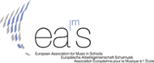 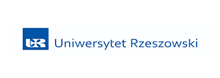 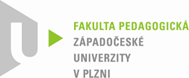 FORMULARZ ZGŁOSZENIOWY NA KONFERENCJĘ„Teoretyczne i praktyczne inspiracje w edukacji muzycznej”.16-18 listopada 2022 r. Instytut Muzyki URProszę o zakwaterowanie w dniach:16/17.11.2022 r.    17/18.11.2022 r.   18/19.11.2022r.Rezerwacja wyżywienia: obiad 17.11.2022    kolacja 17.11.2022Dane do Faktury:………………………………………………………………………………………………………………………………………………………………………………………………………………………………………………………………………………………………………Potrzebny sprzęt:.…………………………………………………………………………………………...……………………………………………………………………………………………………….…..Oświadczam, że opłatę administracyjną w wysokości 30 EUR w przeliczeniu na złotówki oraz cenę za nocleg (25 EUR/noc) zapłacę po przybyciu na konferencję w dniu 16 listopada 2022 r. .………………………………………………………………Data i podpis Uczestnika KonferencjiWypełniony wniosek prosimy o przesłanie do 26 października 2022 r. na adresy emailowe: im.ch@ur.edu.pl  i    rzesow2022@seznam.cz.Ważne informacje można uzyskać :Instytut Muzyki, ul. Dąbrowskiego 83, RzeszówDyrektor Instytutu Muzyki, Prof. UR, dr hab. Mirosław Dymon, tel. +48 (0-17)8722801Lp.DaneDane1.Imię i NazwiskoTytuł, stopień naukowy2.Nazwa Instytucji 3.e-MailTelefonAdres4. Swoim referatem aplikuję 
do jednej z kategorii :
 I, II, III, IV, V. 5.Tytuł referatu w języku ojczystym:6.Abstrakt (maksymalnie 200 słów) j. ojczysty7. Słowa kluczowe w języku ojczystym:8. Tytuł referatu w języku angielskim:9. Abstrakt (maksymalnie 200 słów) j. angielski10.Słowa kluczowe w języku angielskim: